ORDEN DEL DÍA SESIÓN CONJUNTALEGISLATURA 2020-2021ACTA CONJUNTA 04SÁBADO 05 DE DICIEMBRE DE 2020 CUARTA SESIÓN ORDINARIA CONJUNTA NO PRESENCIAL PLATAFORMA ZOOM   HORA: CINCO (05:00) DE LA TARDE Por instrucciones de la Honorable Mesa Directiva de las Comisiones Séptimas Constitucionales Permanentes del Honorable Congreso de la República en Sesiones Conjuntas H. S. JOSÉ RITTER LÓPEZ PEÑA - Presidente y H. R. JUAN DIEGO ECHAVARRIA SANCHEZ- Vicepresidente, el Orden del Día propuesto para la SESIÓN ORDINARIA CONJUNTA NO PRESENCIAL del SÁBADO 05 DE DICIEMBRE DE 2020, que aquí se convoca, según el artículo 80 del Reglamento Interno del Congreso, es el siguiente:    ILlamado a lista y verificación del quórumIIInformes de la Mesa Directiva Comisiones Séptimas Conjuntas Senado y Cámara  IIIANUNCIO DE VOTACIÓN PARA PRIMER DEBATE EN SESIONES CONJUNTAS DE LAS COMISIONES SÉPTIMAS DE SENADO Y CÁMARA 1.  Proyecto de Ley No. 010 de 2020 Senado, 425 de 2020 Cámara “POR MEDIO DE LA CUAL SE DICTAN DISPOSICIONES ORIENTADAS A GARANTIZAR EL DERECHO FUNDAMENTAL A LA SALUD DENTRO DEL SISTEMA GENERAL DE SEGURIDAD SOCIAL, DE CONFORMIDAD CON LA LEY 1751 DE 2015, Y LA SOSTENIBILIDAD DEL SISTEMA DE SALUD” “MENSAJE DE URGENCIA”INICIATIVA: HH. SS FABIÁN CASTILLO SUÁREZ, JOSÉ LUIS PÉREZ OYUELA CARLOS FERNANDO MOTOA SOLARTE, CARLOS ABRAHAM JIMENEZ, DAIRA GALVIS MENDEZ, DIDIER LOBO CHINCHILLA, EDGAR DÍAZ CONTRERAS, GERMÁN VARON COTRINO, RODRIGO LARA RESTREPO, ARTURO CHAR CHALJUB, RICHARD AGUILAR VILLA, ANTONIO ZABARAIN GUEVARA, TEMISTOCLES ORTEGA NARVAEZ, ANA MARÍA CASTAÑEDA GÓMEZ, EFRAÍN CEPEDA SARABIA,  JUAN SAMY MERHEG, DAVID BARGUIL ASSIS, JUAN DIEGO GÓMEZ, CARLOS EDUARDO ENRIQUEZ MAYA, JOSÉ DAVID NAME, JOSÉ RITTER LÓPEZ PEÑA, JUAN FELIPE LEMOS URIBE, BERNER ZAMBRANO ERASO, JOSÉ ALFREDO GNECCO, ARMANDO BENEDETTI VILLANEDA, ÁLVARO URIBE VÉLEZ, MARÍA DEL ROSARIO GUERRA, FERNANDO ARAUJO RUMIÉ, MARÍA FERNANDA CABAL MOLINA, AMANDA ROCIO GONZÁLEZ, PAOLA ANDREA HOLGUÍN, GABRIEL JAIME VELASCO, HONORIO MIGUEL HENRÍQUEZ, SANTIAGO VALENCIA GONZÁLEZ, RUBY HELENA CHAGÛI SPATH, ALEJANDRO CORRALES ESCOBAR, CARLOS FELIPE MEJÍA MEJÍA, JOSÉ OBDULIO GAVIRIA, JOSÉ AULO POLO NÁRVAEZ, MIGUEL ANGEL BARRETO, SOLEDAD TAMAYO TAMAYO HH.RR: MAURICIO PARODI, JOSÉ AMAR SEPULVEDA, CESAR LORDUY MALDONADO, MODESTO AGUILERA VIDES, ÁNGELA PATRICIA SÁNCHEZ LEAL, OSWALDO ARCOS BENAVIDES, JOSÉ DANIEL LÓPEZ JÍMENEZ, JORGE BENEDETTI, GUSTAVO PUENTES DÍAZ, ERWIN ARIAS BETANCURT, ELOY QUINTERO ROMERO, NESTOR LEONARDO RICO RICO, CARLOS CUENCA CHAUX, AQUILEO MEDINA ARTEAGA, JULIO CESAR TRIANA QUINTERO, CARLOS FERNANDO FARELO DAZA, JOSÉ LUIS PINEDO OCAMPO, JAIME RODRÍGUEZ CONTRERAS, CIRO FERNÁNDEZ NUÑEZ, JAIRO CRISTO CORREA, ATILANO GIRALDO ARBOLEDA,  JORGE MENDEZ HERNÁNDEZ, SALIM VILLAMIL QUESEP, HECTOR VERGARA SIERRA, JUAN DAVID VELEZ TRUJILLO, EDWUARD RODRÍGUEZ. JENNIFER KRISTIN ARIAS FALLA, GABRIEL VALLEJO, GUSTAVO LONDOÑO GARCÍA, YENICA ACOSTA INFANTE, JUAN FERNANDO ESPINAL, OSCAR DARÍO PÉREZ, JUAN PABLO CELIS VERGEL, ENRIQUE CABRALES, JAIRO CRISTANCHO TARACHE, EDWIN BALLESTEROS,  CRISTHIAN MUNIR GARCES, MILTON ANGULO VIVEROS , KAREN CURE, GLORIA ZORRO AFRICANO, OSCAR ARANGO CARDENAS, ARMANDO ZABARAIN, JHON JAIRO BERRIO, CÉSAR MARTÍNEZRADICADO: EN SENADO: 20-07-2020             EN COMISIÓN: 22-07-2020       EN CÁMARA: XX-XX-201X PUBLICACIONES – GACETASMENSAJE DE URGENCIA DEL GOBIERNO: 23-IX-2020Cámara: Resolución 1575 del 29 de septiembre de 2020: autorizando sesiones conjuntas de las Comisiones Séptimas al PL 010 de 2020 Senado, 425 de 2020 Cámara.Senado: Resolución 019 del 30 de septiembre de 2020: autorizando sesiones conjuntas de las Comisiones Séptimas al PL 010 de 2020 Senado, 425 de 2020 Cámara.AUDIENCIAS PÚBLICAS REALIZADAS EN SENADOCON PARTICIPACIÓN DE TODOS LOS ACTORES DEL SISTEMA GENERAL DE SEGURIDAD SOCIAL EN SALUD LUNES 26 DE OCTUBRE DE 2020; LUNES 09, MIÉRCOLES 11 Y VIERNES 13 DE NOVIEMBRE DE 2020 AUDIENCIAS PÚBLICAS REALIZADAS EN CÁMARACON PARTICIPACIÓN DE TODOS LOS ACTORES DEL SISTEMA GENERAL DE SEGURIDAD SOCIAL EN SALUD MARTES 3, MIÉRCOLES  04, MARTES 10 Y MIÉRCOLES 18 DE NOVIEMBRE DE 2020REPRODUCIÓN MECÁNICA DEL INFORME DE PONENCIA PARA PRIMER DEBATE EN SESIONES CONJUNTAS, CONFORME AL ARTÍCULO 156 DEL REGLAMENTO INTERNO DEL CONGRESO, AUTORIZADA POR EL SEÑOR PRESIDENTE DE LAS COMISIONES SÉPTIMAS CONJUNTAS, MEDIANTE OFICIO ADIADO 04 DE DICIEMBRE DE 2020. ***************************************************************2. Proyecto de Ley No. 352/2020 Senado, 429/2020 Cámara, “POR MEDIO DE LA CUAL SE REGULA EL TRABAJO EN CASA Y SE DICTAN OTRAS DISPOSICIONES” y su ACUMULADO el Proyecto de Ley No. 262/2020 Senado, 429/2020 Cámara, “POR MEDIO DE LA CUAL SE REGULA EL TRABAJO EN CASA Y SE DICTAN OTRAS DISPOSICIONES”Proyecto de Ley No. 352/2020 Senado, 429/2020 Cámara, “POR MEDIO DE LA CUAL SE REGULA EL TRABAJO EN CASA Y SE DICTAN OTRAS DISPOSICIONES”INICIATIVA: DR. ÁNGEL CUSTODIO CABRERA BÁEZ – MINISTRO DEL TRABAJO RADICADO: EN CÁMARA:25-09-2020             PUBLICACIONES – GACETASProyecto de Ley No. 262/2020 Senado, ACUMULADO AL PL 429/2020 Cámara, “POR MEDIO DE LA CUAL SE REGULA EL TRABAJO EN CASA Y SE DICTAN OTRAS DISPOSICIONES”INICIATIVA: H.S RICHARD ALONSO AGUILAR VILLA RADICADO: EN SENADO: 02-09-2020             EN COMISIÓN: 15-09-2020       EN CÁMARA: XX-XX-201X PUBLICACIONES – GACETASPONENTES PONENTE ÚNICO COMISIÓN SÉPTIMA DEL SENADOH.S. CARLOS FERNANDO MOTOA SOLARTE – Ponente único PONENTES COMISIÓN SÉPTIMA DE LA CÁMARAHR. NORMA HURTADO SÁNCHEZ (Ponente)HR. MARIA CRISTINA SOTO DE GOMEZ (Ponente)HR. HENRY FERNANDO CORREAL (Ponente)INFORME UNIFICADO DE PONENCIA (SENADO Y CÁMARA), RADICADO VIERNES 27 DE NOVIEMBRE DE 2020. ACUMULACIÓN DEL PL 262 DE 2020 SENADO AL PL 429 DE 2020 CÁMARA, iniciando su trámite en Cámara, autorizado por los señores presidentes del HS. y de la H.C.R., según oficio conjunto SLE-CS-CV19-414-2020, adiado 29 de septiembre de 2020, con arreglo a lo consagrado en el artículo 152 del Reglamento Interno del Congreso. MENSAJE DE URGENCIA DEL GOBIERNO: 12 de noviembre de 2020 Cámara Resolución 1880 del 01 de diciembre de 2020: autorizando sesiones conjuntas de las Comisiones Séptimas al Proyecto de Ley No. 429/2020 Cámara, 352/2020 Senado “POR MEDIO DE LA CUAL SE REGULA EL TRABAJO EN CASA Y SE DICTAN OTRAS DISPOSICIONES”Senado Resolución 038 del 20 de noviembre de 2020: autorizando sesiones conjuntas de las Comisiones Séptimas al Proyecto de Ley No. 352/2020 Senado, 429/2020 Cámara, “POR MEDIO DE LA CUAL SE REGULA EL TRABAJO EN CASA Y SE DICTAN OTRAS DISPOSICIONES”Lo que propongan las Honorables Senadoras y Representantes y los Honorables Senadores y Representantes.Las Mesas Directivas de las Comisiones Séptimas Conjuntas del Senado y de la Cámara, altamente agradecerá la puntual asistencia, para efectos de evacuar las temáticas contempladas en el presente Orden del Día.H. S. JOSÉ RITTER LÓPEZ PEÑA                  H. R. JUAN DIEGO ECHAVARRIA SPresidente                                                             Vicepresidente  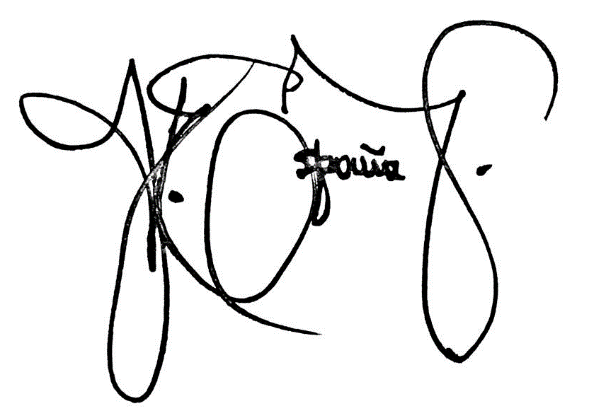 JESÚS MARÍA ESPAÑA VERGARA          EMIRO ENRIQUE GONZÁLEZ MARTÍNEZ Secretario                                                     Subsecretario   Proyectó y envió: JMEVTEXTOORIGINALPONENCIA 1er DEBATE SENADOTEXTO DEFINITIVO COM VII SENADOPONENCIA  2do DEBATE SENADOTEXTO DEFINTIVO PLENARIA SENADOPONENCIA 1do DEBATE CAMARATEXTO DEFINITIVO COM VII CAMARAPONENCIA  2do DEBATE CAMARATEXTO DEFINTIVO PLENARIA CAMARA68 Art.528/2020PONENTES PRIMER DEBATEPONENTES PRIMER DEBATEPONENTES PRIMER DEBATEHH.SS. PONENTES (22-07-2020)- (17/08/2020)ASIGNADO (A)PARTIDOFABIÁN GERARDO CASTILLO SUÁREZCOORDINADORCAMBIO RADICALLAURA ESTER FORTICH SÁNCHEZ PONENTELIBERALNADYA GEORGETTE BLEL SCAFFPONENTECONSERVADORAYDEÉ LIZARAZO CUBILLOSPONENTEMIRAVICTORIA SANDINO SIMANCA HERRERAPONENTEFARCJOSÉ AULO POLO NARVÁEZPONENTEVERDEJESÚS ALBERTO CASTILLA SALAZARPONENTEPOLOMANUEL BITERVO PALCHUCAN CHINGALPONENTEAICOHONORIO MIGUEL HENRÍQUEZ PINEDOPONENTECENTRO DEMOCRÁTICOCARLOS FERNANDO MOTOA SOLARTEPONENTECAMBIO RADICALJOSÉ RITTER LÓPEZ PEÑAPONENTEDE LA UANUNCIOSTRÁMITE EN SENADOSenado Resolución 019 del 30 de septiembre de 2020: autorizando sesiones conjuntas de las Comisiones Séptimas al PL 010 de 2020 Senado, 425 de 2020 CámaraJUL.22.2020: Designación de ponentes mediante oficio CSP-CS-0947-2020JUL.30.2020: Aprueban Proposición N°6 Audiencia pública, presentado por los HH.SS LAURA FORTICH y CARLOS FERNANDO MOTOAAGO.17.2020: Adición en designación de ponentes mediante oficio CSP-CS-COVID-19-1157-2020SEP.10.2020: Radican Prórroga para presentar Informe de Ponencia para Primer DebateSEP.10.2020: Aceptación de Prorroga mediante oficio CSP-CS-COVID-19-1304-2020SEP.24.2020: Radican Mensaje de Urgencia por parte del Ministerio de Salud y la Presidencia de la RepúblicaSEP.29.2020: Se aprueba Proposición N° 18 aditiva a la de la H.S LAURA FORTICH presentada por el H.S FABIÁN CASTILLOSEP.29.2020: Se aprueba Proposición N° 20 aditiva a la de la H.S LAURA FORTICH presentada por la H.S AYDEÉ LIZARAZOSEP.29.2020: Se aprueba Proposición N° 21 aditiva a la de la H.S LAURA FORTICH presentada por la H.S VICTORIA SANDINO-+OCT.26.2020: Se realiza Audiencia Publica aprobado en la Proposición N°6, según consta en el Acta N° 27NOV.09.2020: Se realiza Audiencia Publica para la los departamentos de la región sur-occidente del país, aprobado en la Proposición N°6, según consta en el Acta N° 34NOV.11.2020: Se realiza Audiencia Publica para la los departamentos de la región Costa Atlantica y los Santanderes,aprobado en la Proposición N°6, según consta en el Acta N° 36NOV.13.2020: Se realiza Audiencia Publica para la los departamentos de la región Región Andina, Centro y Oriente, aprobado en la Proposición N°6, según consta en el Acta N° 38PENDIENTE DE RENDIR PONENCIA PARA PRIMER DEBATECONCEPTO PACIENTES DE ALTO COSTOFECHA: 24-08-2020                                                                                                                GACETA No. 779/2020SE MANDA PUBLICAR EL 24  DE AGOSTO DE 2020 COMENTARIOS  ACEMIFECHA: 08-09-2020                                                                                                                GACETA No. 887/2020SE MANDA PUBLICAR EL 10  DE SEPTIEMBRE DE 2020 CONCEPTO EY BUILDING A BETTER WORKING WORLDFECHA: 07-10-2020                                                                                                               GACETA No. 1081/2020SE MANDA PUBLICAR EL 08  DE OCTUBRE DE 2020 CONCEPTO DEFENSORÍA DEL PUEBLO FECHA: 07-10-2020                                                                                                              GACETA No.  1081/2020SE MANDA PUBLICAR EL 08  DE OCTUBRE DE 2020 OBSERVACIÓNES  ALEXANDER MEZAFECHA: 01-10-2020                                                                                                              GACETA No.  1162/2020SE MANDA PUBLICAR EL 17 DE OCTURE DE 2020 CONCEPTO ANDI FECHA: 13-10-2020                                                                                                              GACETA No.  1081/2020SE MANDA PUBLICAR EL 17  DE OCTUBRE DE 2020 CONCEPTO CONFEDASUCOL FECHA: 19-10-2020                                                                                                              GACETA No.  1167/2020SE MANDA PUBLICAR EL 22  DE OCTUBRE DE 2020 CONCEPTO GESTARSALUDFECHA: 19-10-2020                                                                                                              GACETA No.  1184/2020SE MANDA PUBLICAR EL 28 DE OCTUBRE DE 2020 CONCEPTO ACADEMIA NACIONAL DE MEDICINA-ANMFECHA: 23-10-2020                                                                                                              GACETA No.  1184/2020SE MANDA PUBLICAR EL 28 DE OCTUBRE DE 2020 CONCEPTO ASOCIACIÓN COLOMBIANA DE FACULTADES DE MEDICINA- ASCOFAMEFECHA: 26-10-2020                                                                                                              GACETA No.  1184/2020SE MANDA PUBLICAR EL 28 DE OCTUBRE DE 2020 CONCEPTO ASOCIACIÓN COLOMBIANA SOCIEDADES CIENTIFICAS FECHA: 27-10-2020                                                                                                              GACETA No.  1184/2020SE MANDA PUBLICAR EL 28 DE OCTUBRE DE 2020 CONCEPTO COMITÉ DE CONTROL SOCIAL Y VEEDURÍA CIUDADANA FECHA: 27-10-2020                                                                                                              GACETA No.  1125/2020SE MANDA PUBLICAR EL 29 DE OCTUBRE DE 2020 CONCEPTO FEDERACIÓN NACIONAL DE DEPARTAMENTOS FECHA: 28-10-2020                                                                                                              GACETA No.  1239/2020SE MANDA PUBLICAR EL 04 DE NOVIEMBRE DE 2020 COMENTARIOS ASPECOA FECHA: 03-11-2020                                                                                                              GACETA No.  1254/2020SE MANDA PUBLICAR EL 04 DE NOVIEMBRE DE 2020 SUGERENCIAS JOSÉ ANTONIO ACUÑA MURILLO FECHA: 27-10-2020                                                                                                              GACETA No.  1254/2020SE MANDA PUBLICAR EL 04 DE NOVIEMBRE DE 2020 OBJECIONES ANDEPETROL FECHA: 04-11-2020                                                                                                              GACETA No.  1254/2020SE MANDA PUBLICAR EL 04 DE NOVIEMBRE DE 2020 CONCEPTO ASINFARFECHA: 10-11-2020                                                                                                              GACETA No.  1398/2020SE MANDA PUBLICAR EL 11 DE NOVIEMBRE DE 2020 CONCEPTO FASECOLDAFECHA: 11-11-2020                                                                                                              GACETA No.  1316/2020SE MANDA PUBLICAR EL 12 DE NOVIEMBRE DE 2020 CONCEPTO FEDERACIÓN COLOMBIANA DE MUNICIPIOS FECHA: 23-11-2020                                                                                                              GACETA No.  1399/2020SE MANDA PUBLICAR EL 24 DE NOVIEMBRE DE 2020 TRAMITE EN CÁMARA DE REPRESENTANTESTRAMITE EN CÁMARA DE REPRESENTANTESRadicado en ComisiónCámara Resolución 1575 del 29 de septiembre de 2020: autorizando sesiones conjuntas de las Comisiones Séptimas al PL 010 de 2020 Senado, 425 de 2020 Cámara
24 de septiembre de 2020Ponentes Primer Debate CámaraHH. RR. JAIRO HUMBERTO CRISTO CORREA Y JUAN DIEGO ECHAVARRIASANCHEZ -   COORDINADORES - HH. RR.   FABER ALBERTO MUÑOZ CERON y JAIRO GIOVANY CRISTANCHO TARACHE - PONENTES -   TEXTOORIGINALPONENCIA 1er DEBATE SENADOTEXTO DEFINITIVO COM VII SENADOPONENCIA  2do DEBATE SENADOTEXTO DEFINTIVO PLENARIA SENADOPONENCIA 1do DEBATE CAMARATEXTO DEFINITIVO COM VII CAMARAPONENCIA  2do DEBATE CAMARATEXTO DEFINTIVO PLENARIA CAMARA17 Art.1004/202016 Art1403/202016 Art1403/2020PONENTES PRIMER DEBATE SENADOPONENTES PRIMER DEBATE SENADOPONENTES PRIMER DEBATE SENADOHH.SS. PONENTES (17-11-2020)ASIGNADO (A)PARTIDOCARLOS FERNANDO MOTOA SOLARTEPONENTE ÚNICOCAMBIO RADICALPONENTES PRIMER DEBATE CÁMARAPONENTES PRIMER DEBATE CÁMARAPONENTES PRIMER DEBATE CÁMARAHH.RR. PONENTES (XX-XX-2020)ASIGNADO (A)PARTIDOHENRY FERNANDO CORREAL PONENTE ÚNICOCAMBIO RADICALNORMA HURTADO SÁNCHEZMARÍA CRISTINA SOTO ANUNCIOSTRÁMITE EN SENADONOV.12.2020: MENSAJE DE URGENCIA NOV.17.2020: Designación de ponente al HS. CARLOS FERNANDO MOTOA, al PL 352 de 2020 Senado, 429 de 2020 Cámara y su acumulado PL 262 de 2020 Senado.NOV.27.2020: Radicación de ponencia unificada conjunta Senado y Cámara  NOV.30.2020: Se manda a publicar informe de ponencia para primer debate mediante oficio CSP-CS-COVID-19-2399-2020TEXTOORIGINALPONENCIA 1er DEBATE SENADOTEXTO DEFINITIVO COM VII SENADOPONENCIA  2do DEBATE SENADOTEXTO DEFINTIVO PLENARIA SENADOPONENCIA 1do DEBATE CAMARATEXTO DEFINITIVO COM VII CAMARAPONENCIA  2do DEBATE CAMARATEXTO DEFINTIVO PLENARIA CAMARA13 Art.933/202016 ArtXxxx/202016 ArtXxxx/2020PONENTES PRIMER DEBATE SENADOPONENTES PRIMER DEBATE SENADOPONENTES PRIMER DEBATE SENADOHH.SS. PONENTES (17-11-2020)ASIGNADO (A)PARTIDOCARLOS FERNANDO MOTOA SOLARTEPONENTE ÚNICOCAMBIO RADICALPONENTES PRIMER DEBATE CÁMARAPONENTES PRIMER DEBATE CÁMARAPONENTES PRIMER DEBATE CÁMARAHH.RR. PONENTES (XX-XX-2020)ASIGNADO (A)PARTIDOHENRY FERNANDO CORREAL PONENTE ÚNICOCAMBIO RADICALNORMA HURTADO SÁNCHEZMARÍA CRISTINA SOTO ANUNCIOSTRÁMITE EN SENADO25.09.2020: Designación de Ponentes mediante oficio CSP-CS-COVID-19-1379-2020OCT.12.2020: Radican Prórroga para presentar informe de ponencia para primer debateOCT.14.2020: Aceptación de Prorroga mediante oficio CSP-CS-COVID-19-1782-2020SEP.29.2020: ACUMULACIÓN DEL PL 262 DE 2020 SENADO AL PL 429 DE 2020 CÁMARA, iniciando su trámite en Cámara, autorizado por los señores presidentes del HS. y de la H.C.R., según oficio conjunto SLE-CS-CV19-414-2020, adiado 29 de septiembre de 2020, con arreglo a lo consagrado en el artículo 152 del Reglamento Interno del CongresoOCT.19.2020. Se envía oficio al H.S CARLOS MOTOA de abstenerse de rendir ponencia para primer debate mediante oficio CSP-CS-COVID-19-1971-2020NOV.06.2020: Remisión de expediente para acumulación con el Proyecto de Ley 429/2020 Cámara, mediante oficio CSP-CS-COVID-19-2082-2020NOV.17.2020: Designación de ponente al HS. CARLOS FERNANDO MOTOA, al PL 352 de 2020 Senado, 429 de 2020 Cámara y su acumulado PL 262 de 2020 Senado.NOV.27.2020: Radicación de ponencia unificada conjunta Senado y Cámara  